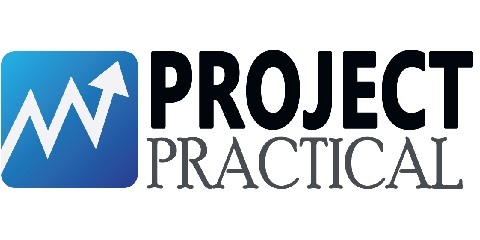 Root Cause Analysis <Project Name>Copyright Notice© COMPANYNAME, (original issue year – current issue year)All Rights ReservedThe information contained in this document is the property of COMPANYNAME. No part of this document may be reproduced, stored in a retrieval system, or transmitted in any form, or by any means; mechanical, photocopying, recording, or otherwise, without the prior written consent of COMPANYNAME. Under the law, copying includes translating into another language or format. Legal action will be taken against any infringement.The information contained in this document is subject to change without notice and does not carry any contractual obligation for COMPANYNAME. COMPANYNAME reserves the right to make changes to any products or services described in this document at any time without notice. COMPANYNAME shall not be held responsible for the direct or indirect consequences of the use of the information contained in this document.Revision HistoryThe reviewer signoff shall signify the recommendation for acceptance of this document.Sign Off Table of ContentsList of Tables	61	Introduction	71.1	Purpose	71.2	Scope	71.3	Definitions, Acronyms, and Abbreviations	71.4	References	71.5	Standards	72	Event Description	73	Chronology of Events / Timeline	74	Investigative Team and Method	85	Findings and Root Cause	96	Corrective Action	9List of TablesTable 1 : Chronology of Events/ Timeline Table	8IntroductionPurpose <This section shall identify the overall purpose of this document and its intended audience.>Scope<This section shall identify the scope of this document.>Definitions, Acronyms, and Abbreviations<This section shall describe any acronyms used in this document. >References<This section shall identify the documents related to the products that already exist.>Standards<This section shall identify all internal and external standards that will be adhered to in the development of the system. This will also identify those external standards that have been specified by the customer. In case there are corresponding internal standards, this section shall outline the reasons for not using the internal standards.>Event Description<This section provides a description of the event that is being analyzed.  It provides a clear and concise description of the problem that triggered this Root Cause Analysis.  It should state the date, time, detailed description of the event/problem, who detected the problem, who it affected, and how it affected them.  It is important that the descriptions are as detailed as possible since this problem is the source of the entire RCA.>Chronology of Events / Timeline<In this section you are to provide a detailed chronology of the events leading up to, and following, the problem.  This is an important piece of the RCA as the chronology of events may lead to clues in determining how or why the problem occurred.  Be sure to include names, times and detailed descriptions of all activities.>Table  : Chronology of Events/ Timeline TableInvestigative Team and Method<This section should describe how the investigative team is assembled, who it consists of, and how it gathers the data to be used in the analysis.  As with any process, it is important in the RCA that clear roles and methodologies be established in order to allow for the process to move in a controlled and deliberate manner.  This is also an important part of the RCA because a majority of time spent in RCA is gathering data about the event/problem.  >Findings and Root Cause<This section should describe the findings of the investigation and explain the root cause(s) based on these findings.  It is possible that a RCA results in findings that are not directly related to the root cause of the problem.  These should also be captured as product/process improvement steps in an effort to improve the product/project.  It is important to note that this section does not describe the corrective actions to be taken as a result of identifying root cause.  Corrective action will be discussed separately in the next paragraph.  All findings must be formally communicated with the project team in order to ensure any project changes can be made in accordance with the project’s change management process.>Corrective Action<As the purpose of the RCA is to determine the root cause of a problem, it should result in some corrective actions that may be taken to ensure the same problem is not repeated.  Often, these corrective actions will result in changes to a project’s scope, schedule, or cost.  It is imperative that all of the findings and corrective actions are detailed and formally communicated with the project team so changes can go through the change management process and be implemented in the project plan upon approval.>Document IDROOT CAUSE ANALYSIS-v0.1Version Number0.1Issue DateApril 01, 2020ClassificationPublicDateVersionDescription Author (s)04/01/20200.1Draft VersionJohn DoeReviewed By (Customer)SignatureDatePrepared ByAcknowledged  By<Name><Name>Title: <Position>Title: <Position>COMPANYNAME COMPANYNAME Date:Date: Accepted  ByAccepted  By<Name><Name>Title: <Position>Title: <Position><Customer Company Name ><Customer Company Name >Date:Date: Day/DateTimeEventsFriday 01/0/7/20099:00 AMCabling line #2 was powered up in the research lab by technician Joe Smith.Friday 01/0/7/20099:02 AMTechnician Joe Smith manually enters process data and parameters for experimental cabling run of TruWave product.  Friday 01/0/7/20099:07 AMTechnician Joe Smith completes loading of cable core material onto feeder spool and awaits cabling line computer acknowledgement that the line components have reached all temperatures and are ready for operation.Friday 01/0/7/20099:13 AMTechnician Joe Smith receives acknowledgement that the line is ready for operation and initiates cabling startFriday 01/0/7/20099:16 AMTechnician Joe Smith notices the first anomalies in the cable jacketing as it exits the extrusion device.  No steps are taken as it is considered normal for there to be a high degree of deformity within the first 20-30 meters of a cable run.